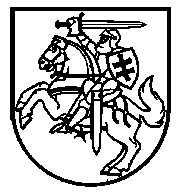 LIETUVOS RESPUBLIKOS ŠVIETIMO IR MOKSLOMINISTRASĮSAKYMASDĖL ŠVIETIMO IR MOKSLO SRITIES REGISTRAMS IR INFORMACINĖMS SISTEMOMS BŪDINGŲ KLASIFIKATORIŲ KŪRIMO, TVARKYMO IR NAUDOJIMO TAISYKLIŲ PATVIRTINIMO 	Atsižvelgdamas į Lietuvos Respublikos valstybės informacinių išteklių valdymo įstatymo 15 straipsnio 8 dalį, 24 straipsnio 2 dalį, Tarptautinių ir nacionalinių klasifikatorių tvarkymo ir naudojimo valstybės ir žinybiniuose registruose ir valstybės informacinėse sistemose taisyklių, patvirtintų Lietuvos Respublikos Vyriausybės 2005 m. kovo 3 d. nutarimu Nr. 247 „Dėl Tarptautinių ir nacionalinių klasifikatorių tvarkymo ir naudojimo valstybės ir žinybiniuose registruose ir valstybės informacinėse sistemose taisyklių patvirtinimo“, 37 punktą,	t v i r t i n u   Švietimo ir mokslo srities registrams ir informacinėms sistemoms būdingų klasifikatorių kūrimo, tvarkymo ir naudojimo taisykles (pridedama).PATVIRTINTALietuvos Respublikos  švietimo ir moksloministro 2014 m. gruodžio 22 d. įsakymu Nr. V- 1233         ŠVIETIMO IR MOKSLO SRITIES REGISTRAMS IR INFORMACINĖMS SISTEMOMS BŪDINGŲ KLASIFIKATORIŲ KŪRIMO, TVARKYMO IR NAUDOJIMO TAISYKLĖSI SKYRIUSBENDROSIOS NUOSTATOSŠvietimo ir mokslo srities registrams ir informacinėms sistemoms būdingų klasifikatorių kūrimo, tvarkymo ir naudojimo taisyklės (toliau – Taisyklės) reglamentuoja švietimo ir mokslo srities registrams ir informacinėms sistemoms būdingų klasifikatorių (toliau – būdingi klasifikatoriai) kūrimą, tvarkymą, naudojimą ir finansavimą.Taisyklės taikomos kuriant, tvarkant ir naudojant būdingus klasifikatorius, reikalingus švietimo ir mokslo srities registrams ir informacinėms sistemoms, kurių valdytojas yra Švietimo ir mokslo ministerija.Taisyklių tikslas – nustatyti vieningą būdingų klasifikatorių kūrimo, tvarkymo, ir naudojimo tvarką, kad švietimo ir mokslo srities registrų ir informacinių sistemų duomenys būtų integralūs ir tarpusavyje suderinami.Švietimo ir mokslo srities registrai ir informacinės sistemos privalo naudoti tik teisės aktuose nustatyta tvarka pripažintus tarptautinius, tarptautinių klasifikatorių nacionalines versijas ir nacionalinius klasifikatorius. Jeigu tokių klasifikatorių nėra, švietimo ir mokslo srities registrams ir informacinėms sistemoms veikti kuriami būdingi klasifikatoriai Taisyklėse nustatyta tvarka.Taisyklėse vartojamos sąvokos atitinka Valstybės informacinių išteklių valdymo įstatyme, Tarptautinių ir nacionalinių klasifikatorių tvarkymo ir naudojimo valstybės ir žinybiniuose registruose ir valstybės informacinėse sistemose taisyklėse, patvirtintose Lietuvos Respublikos Vyriausybės 2005 m. kovo 3 d. nutarimu Nr. 247 „Dėl tarptautinių ir nacionalinių klasifikatorių tvarkymo ir naudojimo valstybės ir žinybiniuose registruose ir valstybės informacinėse sistemose taisyklių patvirtinimo“, kituose teisės aktuose vartojamas sąvokas. Parengti būdingi klasifikatoriai registruojami Švietimo ir mokslo informacinių sistemų, registrų ir klasifikatorių apskaitos informacinėje sistemoje KRISIN (toliau – KRISIN sistema). KRISIN sistemos interneto adresas https://www.krisin.smm.lt.II SKYRIUSKLASIFIKATORIŲ KŪRIMASŠvietimo ir mokslo srities registro ir informacinės sistemos nuostatuose nurodomi teisės aktuose nustatyta tvarka pripažinti tarptautiniai ir nacionaliniai klasifikatoriai. Jeigu  tokių  klasifikatorių ten nėra, registrui ir informacinei sistemai reikalingi būdingų klasifikatorių pavadinimai pasirenkami iš KRISIN sistemos.Kai tvarkytojas KRISIN sistemoje neranda reikalingo klasifikatoriaus, kuria naują būdingą klasifikatorių pagal Taisyklių priede nustatytą struktūrą.Prieš pradėdamas kurti naują būdingą klasifikatorių, tvarkytojas atlieka paiešką KRISIN sistemoje ir pasitikrina, ar jo ten nėra.Siekiant užtikrinti duomenų mainus tarp švietimo ir mokslo srities registrų ir informacinių sistemų, draudžiama kurti naujus būdingus klasifikatorius, analogiškus esamiems KRISIN sistemoje.Siekdamas išvengti analogiškų būdingų klasifikatorių kūrimo, tvarkytojas sukurto būdingo klasifikatoriaus projektą derina:su susijusių švietimo ir mokslo srities registrų ir informacinių sistemų tvarkytojais;su KRISIN sistemos tvarkytoju – Švietimo informacinių technologijų centru (toliau – Centras).Taisyklių 11 punkte nustatyta tvarka suderintą būdingą klasifikatorių tvirtina švietimo ir mokslo srities registro ar informacinės sistemos valdytojas.Švietimo ir mokslo srities registro ar informacinės sistemos tvarkytojas (-ai) seka susijusių teisės aktų pakeitimus, derina būdingų klasifikatorių papildymo ar pakeitimo projektus, juos teikia tvirtinti, o patvirtintus klasifikatorius teikia registruoti KRISIN sistemoje Taisyklėse nustatyta tvarka.III SKYRIUSKLASIFIKATORIŲ TVARKYMAS IR NAUDOJIMASTvarkytojas, per 3 darbo dienas nuo būdingo klasifikatoriaus patvirtinimo dienos, adresu https://www.krisin.smm.lt pateikia būdingo klasifikatoriaus duomenis registruoti KRISIN sistemoje arba tuos pačius duomenis siunčia KRISIN sistemos tvarkytojui elektroniniu paštu klasifikatoriai@itc.smm.lt. KRISIN sistemos tvarkytojas per 3 darbo dienas registruoja būdingą klasifikatorių KRISIN sistemoje ir apie įregistravimą informuoja duomenis  pateikusį tvarkytoją ir švietimo ir mokslo srities informacinių sistemų ir švietimo registrų, kuriems veikti numatoma arba privaloma naudoti klasifikatorių, tvarkytojus.Informacija apie būdingo klasifikatoriaus įregistravimą KRISIN sistemoje skelbiama Centro interneto svetainėje. Centro interneto svetainės adresas www.itc.smm.lt.KRISIN sistemoje įregistruoti būdingi klasifikatoriai yra vieši ir švietimo ir mokslo srities informacinių sistemų ir švietimo registrų tvarkytojams teikiami neatlygintinai.Būdingi klasifikatoriai tvarkomi pagal atitinkamo registro, informacinės sistemos nuostatus. KRISIN sistemos tvarkytojas Tarptautinių ir nacionalinių klasifikatorių tvarkymo ir naudojimo valstybės ir žinybiniuose registruose ir valstybės informacinėse sistemose taisyklėse, patvirtintose Lietuvos Respublikos Vyriausybės 2005 m. kovo 3 d. nutarimu Nr. 247 „Dėl tarptautinių ir nacionalinių klasifikatorių tvarkymo ir naudojimo valstybės ir žinybiniuose registruose ir valstybės informacinėse sistemose taisyklių patvirtinimo“, nustatyta tvarka ir būdu Centrinės duomenų bazės tvarkytojui perduoda būdingų klasifikatorių sąrašus ir klasifikatorius apibūdinančią informaciją.IV SKYRIUS KLASIFIKATORIŲ FINANSAVIMASBūdingų klasifikatorių kūrimas, tvarkymas, naudojimas finansuojamas valstybės biudžeto lėšomis.Būdingų klasifikatorių KRISIN sistemoje skelbimas, teikimas, apskaitos priemonių sukūrimas finansuojamas valstybės biudžeto lėšomis, skirtomis Centrui.____________Švietimo ir mokslo srities būdingų klasifikatorių kūrimo, tvarkymo ir naudojimo švietimo ir mokslo srities registruose ir švietimo informacinėse sistemose taisyklių priedasKLASIFIKATORIAUS STRUKTŪRA____________________________________(klasifikatoriaus pavadinimas)Klasifikatoriaus apskaitos duomenys:Klasifikatoriaus reikšmės:_____________2014 m. gruodžio 22 d. Nr.  V-1233 VilniusVilniusŠvietimo ir mokslo ministrasDainius PavalkisKlasifikatoriaus pavadinimas lietuvių kalbaKlasifikatoriaus pavadinimas anglų kalbaKlasifikatoriaus pavadinimo lietuvių kalba abėcėlinė santrumpaKlasifikatorių kuriančios institucijos, įstaigos pavadinimas Klasifikatoriaus paskirtisEil. Nr.KodasPavadinimas lietuvių kalbaPavadinimas anglų kalbaAprašymas